                                                                        ПРОЕКТО внесении изменений в регламент Собрания депутатов Шумерлинского муниципального округа Чувашской РеспубликиВ соответствии с Федеральным законом от 6 октября 2003 года № 131-ФЗ "Об общих принципах организации местного самоуправления в Российской Федерации", на основании Устава Шумерлинского муниципального Чувашской РеспубликиСобрание депутатов Шумерлинского муниципального округаЧувашской Республики решило:1. Внести в регламент Собрания депутатов Шумерлинского муниципального округа Чувашской Республики, утвержденный решением Собрания депутатов Шумерлинского муниципального округа от 07.10.2021 № 1/4 следующие изменения:1.1. абзац 5 п. 8.7. изложить в следующей редакции:«- организует ведение протокола, аудиозапись заседания и ее хранение».1.2. дополнить раздел 8 пунктом 8.7.1. следующего содержания: «8.7.1. На  заседании Собрания депутатов Шумерлинского муниципального округа может вестись аудиозапись заседания по предложению постоянных или временных комиссий Собрания депутатов.    Аудиозапись заседания Собрания депутатов хранится на флэш-накопителе (или ином носителе информации) в месте, защищенном от несанкционированного доступа. Срок хранения аудиозаписей составляет срок полномочий Собрания депутатов соответствующего созыва.  Аудиозапись заседания Собрания депутатов приобщается  к протоколу  заседания Собрания депутатов в упакованном виде (конверт) с указанием на упаковке номера Собрания депутатов, даты,   подписи  секретаря Собрания депутатов.  Ознакомление с аудиозаписью, сделанной в ходе заседания Собрания депутатов осуществляется секретарем Собрания депутатов  после подачи письменного заявления в произвольной форме и при наличии соответствующей визы Председателя Собрания депутатов. Правом ознакомления аудиозаписью могут воспользоваться только депутаты Собрания депутатов Шумерлинского муниципального округа.Использование средств аудиозаписи в закрытом заседании Собрания депутатов  не допускается. 2. Настоящее решение вступает в силу после его официального опубликования в периодическом печатном издании «Вестник Шумерлинского муниципального округа», подлежит размещению на официальном сайте Шумерлинского муниципального округа в информационно-телекоммуникационной сети «Интернет».Глава Шумерлинскогомуниципального округаЧувашской Республики                                                                               Л.Г. РафиновЧĂВАШ РЕСПУБЛИКИ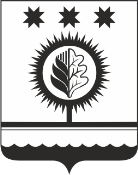 ЧУВАШСКАЯ РЕСПУБЛИКАÇĚМĚРЛЕ МУНИЦИПАЛЛĂОКРУГĔН ДЕПУТАТСЕН ПУХĂВĚЙЫШĂНУ___.___.2023 ___/__ №Çемěрле хулиСОБРАНИЕ ДЕПУТАТОВШУМЕРЛИНСКОГО МУНИЦИПАЛЬНОГО ОКРУГАРЕШЕНИЕ___.___.2023 № ___/___ город ШумерляПредседатель Собрания депутатов Шумерлинского муниципального округаЧувашской Республики                                   Б.Г. Леонтьев